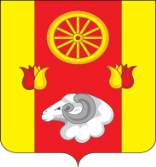  РОССИЙСКАЯ ФЕДЕРАЦИЯ
РОСТОВСКАЯ ОБЛАСТЬ РЕМОНТНЕНСКИЙ РАЙОНМУНИЦИПАЛЬНОЕ ОБРАЗОВАНИЕ«ПЕРВОМАЙСКОЕ СЕЛЬСКОЕ ПОСЕЛЕНИЕ»АДМИНИСТРАЦИЯ  ПЕРВОМАЙСКОГО СЕЛЬСКОГО ПОСЕЛЕНИЯПОСТАНОВЛЕНИЕ10.01.2024                                                  № 18                                    c. ПервомайскоеО внесении изменений в постановление Администрации Первомайского сельского поселения от 18.10.2018 г. № 117«Об утверждении муниципальной программы Первомайского сельского поселения «Развитие физической культуры и спорта»В соответствии с постановлением Администрации Первомайского сельского поселения от 05.03.2018 года  № 29 «Об утверждении Порядка разработки, реализации и оценки эффективности муниципальных программ Первомайского сельского поселения, решением Собрания депутатов Первомайского сельского поселения от 27.12.2023 № 100 «О бюджете Первомайского сельского поселения Ремонтненского района на 2024 год и плановый период 2025 и 2026 годов»ПОСТАНОВЛЯЮ: Внести в постановление Администрации Первомайского сельского поселения Ремонтненского района от 18.10.2018 № 117 «Об утверждении муниципальной программы Первомайского сельского поселения «Развитие физической культуры и спорта» изменения согласно приложению, к настоящему постановлению.2.  Настоящее постановление вступает в силу со дня его официального опубликования на сайте администрации Первомайского сельского поселения.3. Контроль за выполнением настоящего постановления оставляю за собой.Глава Администрации Первомайского  сельского поселения                                                                                    В.И. Коскин      Постановление вносит сектор экономики и финансов Администрации Первомайского сельского поселенияПриложение № 1к постановлениюАдминистрацииПервомайского сельского поселенияот 10.01.2024 №18 ИЗМЕНЕНИЯ,вносимые в постановление Администрации Первомайского сельского поселения от 18.10.2018г. № 117«Об утверждении муниципальной программыПервомайского сельского поселения «Развитиефизической культуры и спорта»1.1. В паспорте муниципальной программы Первомайского сельского поселения «Развитие физической культуры и спорта» ресурсное обеспечение программы изложить в следующей редакции:                   Всего                 местный бюджет2019              32,0   	32,02020              30,0 	30,02021                0,0 	0,02022              30,5	30,52023              35,0 	35,02024              20,0	20,02025              22,0 	22,02026              22,5	22,52027	40,0	40,02028	40,0	40,02029	40,0	40,02030	          40,0	                  40,01.2. В паспорте подпрограммы «Развитие физической культуры и массового спорта Первомайского сельского поселения» ресурсное обеспечение подпрограммы изложить в следующей редакции:   Всего                 местный бюджет2019              32,0   	32,02020              30,0 	30,02021                0,0 	0,02022              30,5	30,52023              35,0 	35,02024              20,0	20,02025              22,0 	22,02026              22,5	22,52027	40,0	40,02028	40,0	40,02029	40,0	40,02030	          40,0	                  40,01.3.   Приложение №3 «РАСХОДЫ местного бюджета на реализацию муниципальной программы Первомайского сельского поселения «Развитие физической культуры и спорта» изложить в редакции согласно приложению, к настоящему постановлению.1.4. Приложение №4 «РАСХОДЫ на реализацию муниципальной программы Первомайского сельского поселения «Развитие физической культуры и спорта» изложить в редакции согласно приложению к настоящему постановлению.Приложение № 3	к муниципальной программе Первомайского сельского поселения «Развитие физической
культуры и спорта»	РАСХОДЫместного бюджета на реализацию муниципальной программы Первомайского сельского поселения «Развитие физической
культуры и спорта»	Приложение 4 к муниципальной программе Первомайского сельского поселения «Развитие физической
культуры и спорта»РАСХОДЫна реализацию муниципальной программы Первомайского сельского поселения «Развитие физической
культуры и спорта»Объем бюджетных ассигнований на реализацию муниципальной программы по годам составляет 352,0 (тыс. рублей):Объем бюджетных ассигнований на реализацию подпрограммы по годам составляет  352,0 (тыс. рублей):Номер и наименование подпрограммы, основного мероприятияподпрограммыОтветственный исполнитель, соисполнители, участникиКод бюджетной классификации расходовКод бюджетной классификации расходовКод бюджетной классификации расходовКод бюджетной классификации расходовОбъем расходов, всего (тыс. рублей)В том числе по годам реализации муниципальной программыВ том числе по годам реализации муниципальной программыВ том числе по годам реализации муниципальной программыВ том числе по годам реализации муниципальной программыВ том числе по годам реализации муниципальной программыВ том числе по годам реализации муниципальной программыВ том числе по годам реализации муниципальной программыВ том числе по годам реализации муниципальной программыВ том числе по годам реализации муниципальной программыВ том числе по годам реализации муниципальной программыВ том числе по годам реализации муниципальной программыВ том числе по годам реализации муниципальной программыНомер и наименование подпрограммы, основного мероприятияподпрограммыОтветственный исполнитель, соисполнители, участникиГРБСРзПрЦСРВРОбъем расходов, всего (тыс. рублей)20192020202120222023202420252026202720282029203012345678910111213141516171819Муниципальная программа «Развитие физической
культуры и спорта»всегов том числе: ––––352,032,030,00,030,535,020,022,022,540,040,040,040,0Муниципальная программа «Развитие физической
культуры и спорта»Администрация Первомайского сельского поселенияобласти951–––352,032,030,00,030,535,020,022,022,540,040,040,040,0Подпрограмма 1 «Развитие физической культуры и массового спорта Первомайского сельского поселения»Администрация Первомайского сельского поселенияобласти951–––352,032,030,00,030,535,020,022,022,540,040,040,040,0Основное мероприятие 1.1. Проведение массовых спортивных мероприятийАдминистрация Первомайского сельского поселенияобласти 95111020810025780240352,032,030,00,030,535,020,022,022,540,040,040,040,0Наименование муниципальной программы, номер и наименование подпрограммыИсточники финансированияОбъем расходов,всего(тыс. рублей)В том числе по годам реализациимуниципальной программыВ том числе по годам реализациимуниципальной программыВ том числе по годам реализациимуниципальной программыВ том числе по годам реализациимуниципальной программыВ том числе по годам реализациимуниципальной программыВ том числе по годам реализациимуниципальной программыВ том числе по годам реализациимуниципальной программыВ том числе по годам реализациимуниципальной программыВ том числе по годам реализациимуниципальной программыВ том числе по годам реализациимуниципальной программыВ том числе по годам реализациимуниципальной программыВ том числе по годам реализациимуниципальной программыНаименование муниципальной программы, номер и наименование подпрограммыИсточники финансированияОбъем расходов,всего(тыс. рублей)2019202020212022202320242025202620272028202920301234567891011121314Муниципальная программа «Развитие физической
культуры и спорта»всего352,032,030,00,030,535,020,022,022,540,040,040,040,0Муниципальная программа «Развитие физической
культуры и спорта»местный бюджет352,032,030,00,030,535,020,022,022,540,040,040,040,0Подпрограмма 1 «Развитие физической культуры и массового спорта Первомайского сельского поселения»всего352,032,030,00,030,535,020,022,022,540,040,040,040,0Подпрограмма 1 «Развитие физической культуры и массового спорта Первомайского сельского поселения»местный бюджет352,032,030,00,030,535,020,022,022,540,040,040,040,0